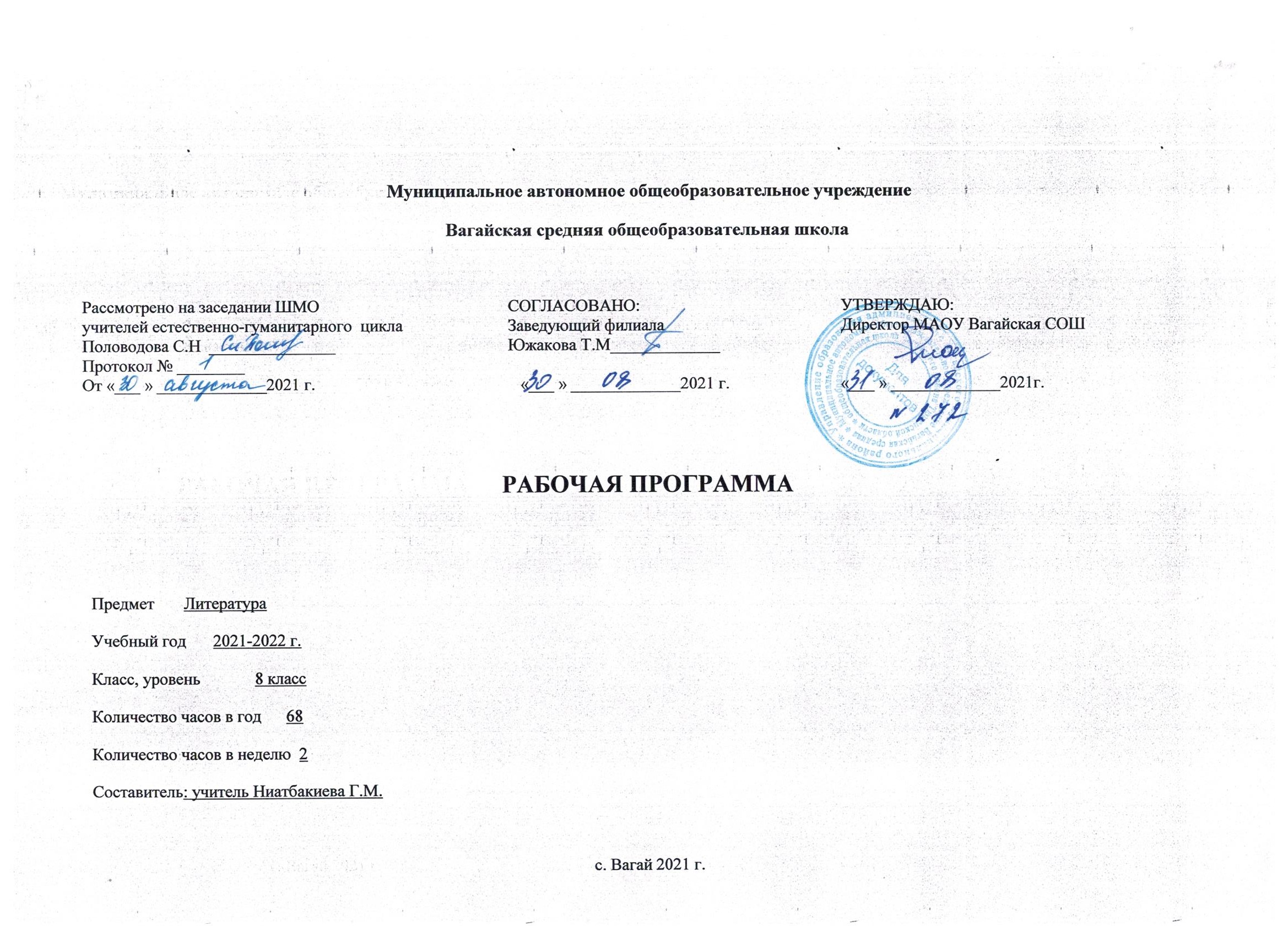 Планируемые результаты освоения учебного предмета «Литература», 8 классЛичностные результаты:•  воспитание российской гражданской идентичности: патриотизма, любви и уважения к Отечеству, чувства гордости за свою Родину, прошлое и настоящее многонационального народа России; осознание своей этнической принадлежности, знание истории, языка, культуры своего народа, своего края, основ культурного наследия народов России и человечества; усвоение гуманистических, демократических и традиционных ценностей многонационального российского общества; воспитание чувства ответственности и долга перед Родиной;•  формирование ответственного отношения к учению, готовности и способности обучающихся к саморазвитию и самообразованию на основе мотивации к обучению и познанию, осознанному выбору и построению дальнейшей индивидуальной траектории образования на базе ориентирования в мире профессий и профессиональных предпочтений, с учетом устойчивых познавательных интересов;•  формирование целостного мировоззрения, соответствующего современному уровню развития науки и общественной практики, учитывающего социальное, культурное, языковое, духовное многообразие современного мира;•  формирование осознанного, уважительного и доброжелательного отношения к другому человеку, его мнению, мировоззрению, культуре, языку, вере, гражданской позиции, к истории, культуре, религии, традициям, языкам, ценностям народов России и народов мира; готовности и способности вести диалог с другими людьми и достигать в нем взаимопонимания;•  освоение социальных норм, правил поведения, ролей и форм социальной жизни в группах и сообществах, включая взрослые и социальные сообщества; участие в школьном самоуправлении и общественной жизни в пределах возрастных компетенций с учетом региональных, этнокультурных, социальных и экономических особенностей;•  развитие морального сознания и компетентности в решении моральных проблем на основе личностного выбора, формирование нравственных чувств и нравственного поведения, осознанного и ответственного отношения к собственным поступкам;•  формирование коммуникативной компетентности в общении и сотрудничестве со сверстниками, старшими и младшими в процессе образовательной, общественно полезной, учебно-исследовательской, творческой и других видов деятельности;•  формирование основ экологической культуры на основе признания ценности жизни во всех ее проявлениях и необходимости ответственного, бережного отношения к окружающей среде;•  осознание значения семьи в жизни человека и общества, принятие ценностей семейной жизни, уважительное и заботливое отношение к членам своей семьи; •  развитие эстетического сознания через освоение художественного наследия народов России и мира, творческой деятельности эстетического характера.Метапредметные результаты:•  умение самостоятельно определять цели своего обучения, ставить и формулировать для себя но вые задачи в учебе и познавательной деятельности;•  умение самостоятельно планировать пути достижения целей, в том числе альтернативные, осознанно выбирать наиболее эффективные способы решения учебных и познавательных задач;•  умение соотносить свои действия с планируемыми результатами, осуществлять контроль своей деятельности в процессе достижения результата, определять способы действий в рамках предложенных условий и требований, корректировать свои действия в соответствии с изменяющейся ситуацией;•  умение оценивать правильность выполнения учебной задачи, собственные возможности ее решения;•  владение основами самоконтроля, самооценки, принятия решений и осуществления осознанного выбора в учебной и познавательной деятельности;•  умение определять понятия, создавать обобщения, устанавливать аналогии, классифицировать, самостоятельно выбирать основания и критерии для классификации, устанавливать причинно-следственные связи, строить логическое рассуждение, умозаключение (индуктивное, дедуктивное и по аналогии) и делать выводы;•  умение создавать, применять и преобразовывать знаки и символы, модели и схемы для решения учебных и познавательных задач;•  умение организовывать учебное сотрудничество и совместную деятельность с учителем и сверстниками; работать индивидуально и в группе: находить общее решение и разрешать конфликты на основе согласования позиций и учета интересов; формулировать, аргументировать и отстаивать свое мнение;•  умение осознанно использовать речевые средства в соответствии с задачей коммуникации, для выражения своих чувств, мыслей и потребностей планирования и регуляции своей деятельности; владение устной и письменной речью, монологической контекстной речью;•  формирование и развитие компетентности в области использования информационно-коммуникационных технологий.Предметные результаты:•  понимание ключевых проблем изученных произведений русского фольклора и фольклора других народов, древнерусской литературы, литературы XVIII в., русских писателей  XIX—XX вв., литературы народов России и зарубежной литературы;•  понимание связи литературных произведений с эпохой их написания, выявление заложенных в них вневременных, непреходящих нравственных ценностей и их современного звучания;•  умение анализировать литературное произведение: определять его принадлежность к одному из литературных родов и жанров; понимать и формулировать тему, идею, нравственный пафос литературного произведения; характеризовать его героев, сопоставлять героев одного или нескольких произведений;•  определение в произведении элементов сюжета, композиции, изобразительно-выразительных средств языка, понимание их роли в раскрытии идейно-художественного содержания произведения (элементы филологического анализа); владение элементарной литературоведческой терминологией при анализе литературного произведения;•  приобщение к духовно-нравственным ценностям русской литературы и культуры, сопоставление их с духовно-нравственными ценностями других народов;•  формулирование собственного отношения к произведениям литературы, их оценки;•  умение интерпретировать (в отдельных случаях) изученные литературные произведения;•  понимание авторской позиции и свое отношение к ней;•  восприятие на слух литературных произведений разных жанров, осмысленное чтение и адекватное восприятие;•  умение пересказывать прозаические произведения или их отрывки с использованием образных средств русского языка и цитат из текста, отвечать на вопросы по прослушанному или прочитанному тексту, создавать устные монологические высказывания разного типа, вести диалог;•  написание изложений и сочинений на темы, связанные с тематикой, проблематикой изученных произведений; классные и домашние творческие работы; рефераты на литературные и общекультурные темы;•  понимание образной природы литературы как явления словесного искусства; эстетическое восприятие произведений литературы; формирование эстетического вкуса;•  понимание русского языка, его эстетической функции, роли изобразительно - выразительных языковых средств в создании художественных литературных произведений. Содержание учебного предмета «Литература», 8 классВВЕДЕНИЕ (1 ч) 	 Русская литература и история. Интерес русских писателей к историческому прошлому своего народа. Историзм творчества классиков русской литературы.УСТНОЕ НАРОДНОЕ ТВОРЧЕСТВО (2 ч) 	 В мире русской народной песни (лирические, исторические песни).«В темном лесе», «Уж ты ночка, ноченька темная...», «Вдоль по улице метелица метет...», «Пугачев в темнице», «Пугачев казнен». Отражение жизни народа в народной песне Частушки как малый песенный жанр. Отражение различных сторон жизни народа в частушках. Разнообразие тематики частушек. Поэтика частушек.  Предания как исторический жанр русской народной прозы. «О Пугачеве», «О покорении Сибири Ермаком...»Особенности содержания и формы народных преданий.   Теория литературы. Народная песня, частушка (развитие представлений). Предание (развитие представлений).  Развитие речи (далее — P.P.).Выразительное чтение. Устное рецензирование выразительного чтения. Устный монологический ответ по плану с использованием цитирования. Участие в коллективном диалоге.ИЗ ДРЕВНЕРУССКОЙ ЛИТЕРАТУРЫ (2 ч) Из «Жития Александра Невского».Зашита русских земель от нашествий и набегов врагов. Бранные подвиги Александра Невского и его духовный подвиг самопожертвования. Художественные особенности воинской повести и жития.«Шемякин суд». Изображение действительных и вымышленных событий — главное новшество литературы XVII в.Теория литературы. Летопись. Древнерусская воинская повесть (развитие представлений). Житие как жанр литературы (начальные представления). Сатирическая повесть как жанр древнерусской литературы (начальные представления).P.P. Выразительное чтение фрагментов древнерусской житийной литературы в современном переводе и сатирических произведений XVII в. Устное рецензирование выразительного чтения. Устные и письменные ответы на вопросы. Характеристика героев литературы XVII в. и их нравственная оценка.ИЗ РУССКОЙ ЛИТЕРАТУРЫ XVIII ВЕКА (3 ч) Денис Иванович Фонвизин. Краткий рассказ о жизни и творчестве писателя.«Недоросль» (сцены). Сатирическая направленность комедии. Проблема воспитания истинного гражданина. Социальная и нравственная проблематика комедии. Проблемы воспитания, образования гражданина. Говорящие фамилии и имена. Речевые характеристики персонажей как средство создания комической ситуации. Теория литературы. Понятие о классицизме. Основные правила классицизма в драматическом произведении.Контрольная работа (далее — К.Р.). Контрольная работа N° 1 по комедии Д.И. Фонвизина «Недоросль».P.P .Выразительное чтение фрагментов комедии. Устное рецензирование выразительного чтения. Письменный анализ эпизода комедии.ИЗ РУССКОЙ ЛИТЕРАТУРЫ XIX ВЕКА (36ч) Иван  Андреевич Крылов (1 ч)Краткий рассказ о жизни и творчестве писателя. Поэт и мудрец. Язвительный сатирик и баснописец.«Обоз». Критика вмешательства императора Александра I в стратегию и тактику М.И. Кутузова в Отечественной войне 1812 г. Мораль басни. Осмеяние пороков: самонадеянности, безответственности, зазнайства. Теория литературы. Басня. Мораль. Аллегория (развитие представления).P.P. Выразительное чтение басни. Устное рецензирование выразительного чтения. Участие в коллективном диалоге. Устный и письменный ответ на вопрос с использованием цитирования. Составление плана басни (в том числе цитатного). Кондратий Федорович Рылеев (1ч) Краткий рассказ о жизни и творчестве писателя. Автор сатир и дум. Оценка дум современниками. «Смерть Ермака». Историческая тема думы. Ермак Тимофеевич — главный герой думы, один из предводителей казаков. Тема расширения русских земель. Текст думы К.Ф. Рылеева — основа народной песни о Ермаке.Теория литературы. Дума (начальное представление).  P.P. Выразительное чтение отрывков думы. Устное рецензирование выразительного чтения. Участие в коллективном диалоге. Устный и письменный ответы на вопросы.Александр Сергеевич Пушкин (9 ч) Краткий рассказ об отношении поэта к истории и исторической теме в литературе.«Туча». Разноплановость содержания стихотворения — зарисовка природы, отклик на десятилетие восстания декабристов.«К***» («Я помню чудное мгновенье...»). Обогащение любовной лирики мотивами пробуждения души к творчеству.«19 октября». Мотивы дружбы, прочного союза и единения друзей. Дружба как нравственный жизненный стержень сообщества избранных.«История Пугачева» (отрывки). Заглавие А.С. Пушкина («История Пугачева») и поправка Николая 1 («История пугачевского бунта»), принятая Пушкиным как более точная. Смысловое различие. История Пугачевского восстания в художественном произведении и историческом труде писателя и историка. Пугачев и народное восстание. Отношение народа, дворян и автора к предводителю восстания. Бунт «бессмысленный и беспощадный» (А.С. Пушкин). История создания романа. Пугачев в историческом труде А.С. Пушкина и в романе. Форма семейных записок как выражение частного взгляда на отечественную историю.Роман «Капитанская дочка». Петр Гринев — жизненный путь героя, формирование характера («Береги честь смолоду»). Маша Миронова — нравственная красота героини. Швабрин — антигерой. Значение образа Савельича в романе. Особенности композиции. Гуманизм и историзм А.С. Пушкина. Историческая правда и художественный вымысел в романе. Фольклорные мотивы в романе. Различие авторской позиции в «Капитанской дочке» и в «Истории Пугачева». Теория литературы. Историзм художественной литературы (начальные представления). Роман (начальные представления). Реализм (начальные представления).   К.Р. Контрольная работа  по произведениям А.С. Пушкина.P.P. Выразительное чтение стихотворений, фрагментов романа. Устное рецензирование выразительного чтения. Участие в коллективном диалоге. Устная и письменная характеристика героя или групповой характеристики героев (в том числе сравнительная). Составление анализа эпизода. Характеристик сюжета романа, его тематики, проблематики, идейно-эмоционального содержания.Михаил Юрьевич Лермонтов (5 ч) Краткий рассказ о жизни и творчестве писателя. Отношение М.Ю. Лермонтова к историческим темам и воплощение этих тем в его творчестве. Поэма «Мцыри». «Мцыри» как романтическая поэма. Романтический герой. Смысл человеческой жизни для Мцыри и для монаха. Трагическое противопоставление человека и обстоятельств. Особенности композиции поэмы. Эпиграф и сюжет поэмы. Исповедь героя как композиционный центр поэмы. Образы монастыря и окружающей природы, смысл их противопоставления. Портрет и речь героя как средства выражения авторского отношения. Смысл финала поэмы.  Теория литературы. Поэма (развитие представлений). Романтический герой (начальные представления), романтическая поэма (начальные представления).  P.P. Составление плана анализа фрагмента лиро-эпического произведения. Письменный анализ эпизода по плану. Написание сочинения на литературном материале с использованием собственного жизненного и читательского опыта. Редактирование текста. Устный и письменный анализ текста. Участие в коллективном диалоге. Устный и письменный ответы на проблемные вопросы.Николай Васильевич Гоголь (9 ч) Краткий рассказ о жизни и творчестве писателя. Отношение Н.В. Гоголя к истории, исторической теме в художественном произведении. «Ревизор». Комедия «со злостью и солью». История создания и история постановки комедии. Поворот русской драматургии к социальной теме. Отношение современной писателю критики, общественности к комедии «Ревизор». Разоблачение пороков чиновничества. Цель автора — высмеять «все дурное в России» (Н.В. Гоголь). Новизна финала, немой сцены, своеобразие действия пьесы «от начала до конца вытекает из характеров» (В.И. Немирович-Данченко). Хлестаков и «миражная интрига» (Ю. Манн). Хлестаковщина как общественное явление.«Шинель». Образ «маленького человека» в литературе. Потеря Акакием Акакиевичем Башмачкиным лица (одиночество, косноязычие). Шинель как последняя надежда согреться в холодном мире. Тщетность этой мечты. Петербург как символ вечного адского холода. Незлобивость мелкого чиновника, обладающего духовной силой и противостоящего бездушию общества. Роль фантастики в художественном произведении.Теория литературы. Комедия (развитие представлений). Сатира и юмор (развитие представлений). Ремарки как форма выражения авторской позиции (начальные представления). Фантастическое (развитие представлений).P.P. Письменный ответ на вопрос проблемного характера с использованием цитирования. Составление плана анализа фрагмента драматического произведения. Устный и письменный анализ эпизодов комедии по плану. Устное рецензирование выразительного чтения. Написание сочинения на литературном материале и с использованием собственного жизненного и читательского опыта. Редактирование текста сочинения.Михаил Евграфович Салтыков-Щедрин (1 ч)Краткий рассказ о жизни и творчестве писателя. М.Е. Салтыков-Щедрин - писатель, редактор, издатель.«История одного города» (отрывок). Художественно-политическая сатира на современные писателю порядки. Ирония писателя-гражданина, бичующего основанный на бесправии народа строй. Гротескные образы градоначальников. Пародия на официальные исторические сочинения.Теория литературы. Гипербола, гротеск (развитие представлений). Литературная пародия (начальные представления). Эзопов язык (развитие понятия). Николай Семенович Лесков (2ч)  Краткий рассказ о жизни и творчестве писателя.«Старый гений». Сатира на чиновничество. Защита беззащитных. Нравственные проблемы рассказа. Деталь как средство создания образа в рассказе.Теория литературы. Рассказ (развитие представлений). Художественная деталь (развитие представлений).P.P. Участие в коллективном диалоге. Выразительное чтение рассказа. Устное рецензирование выразительного чтения. Различные виды пересказов. Составление плана анализа эпизода. Анализ фрагмента рассказа.Лев Николаевич Толстой (4 ч)  Краткий рассказ о жизни и творчестве писателя. Идеал взаимной любви и согласия в обществе.«После бала». Идея разделенности двух Россий. Противоречие между сословиями и внутри сословий. Контраст как средство раскрытия конфликта. Психологизм рассказа. Нравственность в основе поступков героя. Мечта о воссоединении дворянства и народа.Теория литературы. Художественная деталь. Антитеза (развитие представлений). Композиция (развитие представлений). Роль антитезы в композиции произведений.  P.P Составление плана речевой характеристики героев. Участие в коллективном диалоге. Различные виды пересказов. Устная и письменная характеристика героев и средств создания их образов.Поэзия родной природы в русской литературе XIX в. (обзор) (2 ч)А.С. Пушкин «Цветы последние милей...»; М.Ю. Лермонтов «Осень»; Ф.И. Тютчев «Осенний вечер»;А.А. Фет «Первый ландыш»;А.Н. Майков «Поле зыблется цветами...». Поэтическое изображение родной природы и выражение авторского настроения, миросозерцания.Теория литературы. Лирика как род литературы. Пейзажная лирика как жанр (развитие представлений).P.P. Выразительное чтение стихотворений. Устное и письменное рецензирование выразительного чтения. Составление плана письменного высказывания. Устный и письменный анализ стихотворений по плану.Антон Павлович Чехов (2 ч) Краткий рассказ о жизни и творчестве писателя. «О любви» (из трилогии). История о любви и упущенном счастье.Теория литературы. Психологизм художественной литературы (начальные представления).P.P. Выразительное чтение рассказа. Устное рецензирование выразительного чтения. Устный или письменный ответ на вопрос, в том числе с использованием цитирования. ИЗ РУССКОЙ ЛИТЕРАТУРЫ XX ВЕКА (19 ч)  Иван Алексеевич Бунин (1ч)   Краткий рассказ о жизни и творчестве писателя.«Кавказ». Повествование о любви в различных ее состояниях и в различных жизненных ситуациях. Мастерство Бунина-рассказчика. Психологизм прозы писателя.   Теория литературы. Понятие о теме и идее произведения (развитие представлений).Р. Р. Выразительное чтение фрагментов рассказа. Устное и письменное рецензирование выразительного чтения. Различные виды пересказов. Участие в коллективном диалоге. Письменный ответ на вопрос с использованием цитирования.Александр Иванович Куприн (1ч) Краткий рассказ о жизни и творчестве писателя.«Куст сирени». Утверждение согласия и взаимопонимания, любви и счастья в семье. Самоотверженность и находчивость главной героини.Теория литературы. Сюжет и фабула.   P.P. Выразительное чтение фрагментов рассказа. Устное или письменное рецензирование выразительного чтения. Различные виды пересказов. Участие в коллективном диалоге. Устный или письменный ответ на проблемный вопрос с использованием цитирования.Александр Александрович Блок (1ч) Краткий рассказ о жизни и творчестве поэта. «Россия». Историческая тема в стихотворении, ее современное звучание и смысл.  Теория литературы. Лирический герой (развитие представлений). Обогащение знаний о ритме и рифме.P.P.Участие в коллективном диалоге. Выразительное чтение. Рецензирование выразительного чтения.Сергей Александрович Есенин (2 ч)  Краткий рассказ о жизни и творчестве поэта. «Пугачев». Поэма на историческую тему. Характер Пугачева. Сопоставление образа предводителя восстания в разных произведениях: в фольклоре, в произведениях А.С. Пушкина, С.А. Есенина. Современность и историческое прошлое в драматической поэме С.А. Есенина.  Теория литературы. Драматическая поэма (начальные представления).P.P. Выразительное чтение стихотворений. Устное и письменное рецензирование выразительного чтения. Участие в коллективном диалоге. Устный и письменный ответ на проблемный вопрос. Анализ отрывков драматической поэмы.  Иван Сергеевич Шмелев (1 ч)  Краткий рассказ о жизни и творчестве писателя (детство, юность, начало творческого пути).  «Как я стал писателем». Рассказ о пути к творчеству. Сопоставление художественного произведения с документально-биографическими (мемуары, воспоминания, дневники).  Теория литературы. Мемуарная литература (развитие представлений).P.P. Участие в коллективном диалоге. Различные виды пересказа. Устный и письменный ответ на проблемный вопрос. Анализ эпизода. Устная и письменная характеристика героев.Писатели улыбаются (3 ч)   Журнал «Сатирикон».Тэффи, О. Дымов, А.Т. .Аверченко, «Всеобщая история, обработанная “Сатириконом”». Сатирическое изображение исторических событий. Приемы и способы создания сатирического повествования. Смысл иронического повествования о прошлом. Проект.Теория литературы. Сатира, сатирические приемы (развитие представлений).P.P. Выразительное чтение. Рецензирование выразительного чтения. Участие в коллективном диалоге.Тэффи. Рассказ «Жизнь и воротник». Другие рассказы писательницы (для внеклассного чтения). Сатира и юмор в рассказе.Теория литературы. Историко-литературный комментарий (развитие представлений).P.P.Устные и письменные ответы на вопросы. Участие в коллективном диалоге. Характеристика сюжета и героев рассказа, их идейно-эмоционального содержания.Михаил Михайлович Зощенко. Рассказ «История болезни». Другие рассказы писателя (для внеклассного чтения). Сатира и юмор в рассказе.Теория литературы. Литературные традиции. Сатира. Юмор (развитие представлений).P.P Устное рецензирование выразительного чтения. Участие в коллективном диалоге. Устный и письменный ответ на проблемный вопрос. Характеристика сюжета и героев рассказа, их идейно-эмоционального содержанияМихаил Андреевич Осоргин. Рассказ «Пенсне». Сочетание фантастики и реальности в рассказе. Мелочи быта и их психологическое содержание. Проект.  Теория литературы. Литературный комментарий (развитие представлений). Фантастика и реальность (развитие представлений)P.P. Выразительное чтение фрагментов рассказа. Различные виды пересказов. Участие в коллективном диалоге.Александр Трифонович Твардовский (4 ч) Краткий рассказ о жизни и творчестве писателя.«Василий Теркин». Жизнь народа на крутых переломах и поворотах истории в произведениях поэта. Поэтическая энциклопедия Великой Отечественной войны. Тема служения Родине. Новаторский характер Василия Теркина - сочетание черт крестьянина и убеждений гражданина, защитника родной страны. Картины жизни воюющего народа. Реалистическая правда о войне в поэме. Юмор. Язык поэмы. Связь фольклора и литературы. Композиция поэмы. Восприятие поэмы читателями-фронтовиками. Оценка поэмы в литературной критике.Теория литературы. Фольклоризм литературы (развитие понятия). Авторские отступления как элемент композиции (развитие понятий).P.P. Участие в коллективном диалоге. Составление плана характеристики героев. Устный и письменный анализ эпизода.А.П. Платонов. Нравственная проблематика рассказа «Возвращение». (1ч.)Стихи и песни о Великой Отечественной войне 1941—1945 гг. (обзор) (2 ч)Традиции в изображении боевых подвигов народа и военных будней. Героизм воинов, защищавших свою Родину. М.В. Исаковский «Катюша», «Враги сожгли родную хату»;Б.Ш. Окуджава «Песенка о пехоте», «Здесь птицы не поют...»;А.И. Фатьянов «Соловьи»;Л.И. Ошанин«Дороги» и др. Лирические и героические песни в годы Великой Отечественной войны. Их призывно-воодушевляющий характер. Выражение в лирической песне сокровенных чувств и переживаний каждого солдата. Теория литературы. Лирическое стихотворение, ставшее песней (развитие представлений). Песня как синтетический жанр искусства (развитие представления).P.P. Выразительное чтение. Устное и письменное рецензирование выразительного чтения. Участие в коллективном диалоге. Устный и письменный ответ на проблемный вопрос. Виктор Петрович Астафьев (1 ч)  Краткий рассказ о жизни и творчестве писателя.«Фотография, на которой меня нет». Автобиографический характер рассказа. Отражение военного времени. Мечты и реальность военного детства. Дружеская атмосфера, объединяющая жителей деревни.  Теория литературы. Герой-повествователь (развитие представлений).P.P. Выразительное чтение отрывков. Комплексный анализ эпизодов. Рецензирование выразительного чтения. Участие в коллективном диалоге.Русские поэты о Родине, родной природе (обзор) (2 ч)   И.Ф. Анненский «Снег»;Д.С. Мережковский «Родное», «Не надо звуков»;Н.А. Заболоцкий «Вечер на Оке», «Уступи мне, скворец, уголок...»;Н.М. Рубцов «По вечерам», «Встреча», «Привет, Россия...». Н. С. Гумилёв «Капитаны», «Слово».Поэты русского зарубежья об оставленной ими Родине. Н.А. Оцуп «Мне трудно без России...» (отрывок); З.Н. Гиппиус «Знайте!», «Так и есть»; Дон-Аминадо «Бабье лето»;И.А. Бунин «У птицы есть гнездо...». Общее и индивидуальное в произведениях поэтов русского зарубежья о Родине. Теория литературы. Изобразительно-выразительные средства языка (развитие представлений).P.P  Выразительное чтение отрывков. Комплексный анализ эпизодов. Рецензирование выразительного чтения. Участие в коллективном диалоге.Л.Волкова «Под созвездием Бродячих псов». Особенности взаимоотношений человека и природы.ИЗ ЗАРУБЕЖНОЙ ЛИТЕРАТУРЫ (5 ч)Уильям Шекспир (1 ч) Краткий рассказ о жизни и творчестве писателя. «Ромео и Джульетта». Семейная вражда и любовь героев. Ромео и Джульетта — символ любви и жертвенности. «Вечные проблемы» в творчестве У. Шекспира. Теория литературы. Конфликт как основа сюжета драматического произведения.Сонеты «Ее глаза на звезды не похожи...», «Увы, мой стих не блещет новизной...».В строгой форме сонетов живая мысль, подлинные горячие чувства. Воспевание поэтом любви и дружбы. Сюжеты Шекспира — «богатейшая сокровищница лирической поэзии» (В.Г. Белинский).Теория литературы. Сонет как форма лирической поэзии.P.P. Выразительное чтение и устное рецензирование выразительного чтения отрывков драматического произведения и сонетов. Устный и письменный ответы на вопросы с использованием цитирования. Участие в коллективном диалоге.Жан Батист Мольер (1 ч)  Краткий рассказ о жизни и творчестве писателя. «Мещанин во дворянстве» (обзор с чтением отдельных сцен). XVII в. — эпоха расцвета классицизма в искусстве Франции. Ж.-Б. Мольер — великий комедиограф эпохи классицизма. «Мещанин во дворянстве» — сатира на дворянство и невежественных буржуа. Особенности классицизма в комедии. Комедийное мастерство Ж.-Б. Мольера. Народные истоки смеха Ж.-Б. Мольера. Общечеловеческий смысл комедии. Теория литературы. Классицизм. Комедия (развитие понятии).Р. Р. Устный анализ фрагментов комедии. Выразительное чтение. Рецензирование выразительного чтения. Устная и письменная характеристика героев по плану.Вальтер Скотт (1ч)  Краткий рассказ о жизни и творчестве писателя. «Айвенго». Исторический роман. Средневековая Англия в романе. Главные герои и события. История, изображенная «домашним образом»; мысли и чувства героев, переданные сквозь призму домашнего быта, обстановки, семейных устоев и отношений.Теория литературы. Исторический роман (развитие представлений).P.P. Выразительное чтение отрывков. Рецензирование выразительного чтения. Анализ эпизодов. Устный и письменный ответ на проблемный вопрос. Участие в коллективном диалоге.   Джонатан Свифт. «Путешествия Гулливера». Сатира на государственное устройство и общество. (1ч.)ИТОГОВЫЙ КОНТРОЛЬ (1 ч)   Ключевые воспитательные задачи:Познавательная  	Развитие познавательной активностиОбщественная  	Развитие уважения к обществу и властиТрудовая 		Развитие потребности в трудеЭкологическая  	Развитие экологической культурыЭстетическая  	Развитие эстетической культурыЛичностная  	Развитие самоуважения и взаимоуваженияТематическое планирование с учетом рабочей программы воспитания с указанием количества часов, отводимых на освоение каждой темы, 8 класс № п/пТема урокаКол-во часовМодуль программы воспитания «Школьный урок»1Русская литература и история.1Урок , посвященный началу Второй мировой войныУстное народное творчество. (2ч.) Библиографический урок2Отражение жизни народа в народной песне.1Библиографический урок3 Предания как  исторический жанр русской народной прозы. «О Пугачёве», «О покорении Сибири Ермаком».1Библиографический урокИз древнерусской литературы (2 ч.)Предметные олимпиады. Международный день школьных библиотек.  4Из «Жития Александра Невского». Духовный подвиг самопожертвования.1Предметные олимпиады. Международный день школьных библиотек.  5 «Шемякин суд». Изображение действительных и вымышленных событий.1Предметные олимпиады. Международный день школьных библиотек.  Из литературы 18 века. 3 ч.Конкурс чтецов «Художественное слово»6 Д. И. Фонвизин. Слово о писателе. Понятие о классицизме.1Конкурс чтецов «Художественное слово»7 Д. И. Фонвизин. «Недоросль» (сцены). Тема воспитания в комедии.1Конкурс чтецов «Художественное слово»8 Д. И. Фонвизин. «Недоросль» (сцены). Сатирическая направленность комедии.1Конкурс чтецов «Художественное слово»Из русской литературы 19 века. 36 чУрок памятиВсероссийская неделя детской и юношеской книги.9И.А. Крылов. Мораль басни «Обоз»1Урок памятиВсероссийская неделя детской и юношеской книги.10К.Ф.Рылеев «Смерть Ермака» Тема расширения русских земель. Рылеев и декабристы.1Урок памятиВсероссийская неделя детской и юношеской книги.11 А. С. Пушкин. Содержание стихотворений «Туча», «К***», «19  октября». Пушкин и декабристы.1Урок памятиВсероссийская неделя детской и юношеской книги.12Творческая история повести «Капитанская дочка». Формирование характера Петра Гринева. (1, 2 главы).1Урок памятиВсероссийская неделя детской и юношеской книги.13Проблема чести, достоинства, нравственного выбора в повести. (3-5 главы)1Урок памятиВсероссийская неделя детской и юношеской книги.14Падение Белогорской крепости. (6, 7 главы)1Урок памятиВсероссийская неделя детской и юношеской книги.15 Изображение народной войны и её вождя. (8-12 главы).1Урок памятиВсероссийская неделя детской и юношеской книги.16Образ Маши Мироновой. Смысл названия повести.1Урок памятиВсероссийская неделя детской и юношеской книги.17 «Капитанская дочка». Главы XIII-XIV. «В конце восстания. Финал»1Урок памятиВсероссийская неделя детской и юношеской книги.18 Подготовка к  сочинению  по повести  А. С. Пушкина «Капитанская дочка"1Урок памятиВсероссийская неделя детской и юношеской книги.19 Написание  сочинения  по повести  А. С. Пушкина «Капитанская дочка"1Урок памятиВсероссийская неделя детской и юношеской книги.20М. Ю. Лермонтов. Поэма «Мцыри» ». История создания поэмы, тема и идея произведения, значение эпиграфа. Композиция.1Урок памятиВсероссийская неделя детской и юношеской книги.21 М. Ю. Лермонтов. Поэма «Мцыри».Образ Мцыри в поэме.1Урок памятиВсероссийская неделя детской и юношеской книги.22Своеобразие поэмы М.Ю. Лермонтова «Мцыри». «Мцыри» как романтическая поэма.  1Урок памятиВсероссийская неделя детской и юношеской книги.23Подготовка к сочинению по поэме М.Ю. Лермонтова «Мцыри»1Урок памятиВсероссийская неделя детской и юношеской книги.24Написание сочинения по поэме М.Ю. Лермонтова «Мцыри»1Урок памятиВсероссийская неделя детской и юношеской книги.25 Н. В. Гоголь. Идейный замысел и особенности композиции комедии «Ревизор». 1Урок памятиВсероссийская неделя детской и юношеской книги.26Разоблачение нравственных и социальных пороков чиновничества в комедии «Ревизор»1Урок памятиВсероссийская неделя детской и юношеской книги.27 Хлестаков и Хлестаковщина . Мастерство Н.В. Гоголя в создании образа Хлестакова.1Урок памятиВсероссийская неделя детской и юношеской книги.28Чиновники на приеме у ревизора. Анализ 4 действия комедии «Ревизор».1Урок памятиВсероссийская неделя детской и юношеской книги.29Финал комедии. Его идейно- композиционное значение.1Урок памятиВсероссийская неделя детской и юношеской книги.30Подготовка к  сочинению  по комедии «Ревизор»1Урок памятиВсероссийская неделя детской и юношеской книги.31Написание  сочинения  по комедии «Ревизор»1Урок памятиВсероссийская неделя детской и юношеской книги.32Н.В. Гоголь. Повесть «Шинель». Образ  Петербурга в повести.1Урок памятиВсероссийская неделя детской и юношеской книги.33Н.В. Гоголь. Повесть «Шинель». Образ «маленького человека» в литературе.1Урок памятиВсероссийская неделя детской и юношеской книги.34М.Е. Салтыков- Щедрин. «История одного города» как сатира на современные писателю порядки. 1Урок памятиВсероссийская неделя детской и юношеской книги.35 Н. С. Лесков. Рассказ «Старый гений».  Нравственные проблемы рассказа. 1Урок памятиВсероссийская неделя детской и юношеской книги.36Н. С. Лесков. Рассказ «Старый гений». Смысл эпиграфа и названия рассказа.1Урок памятиВсероссийская неделя детской и юношеской книги.37 Л. Н. Толстой.  История создания рассказа   «После бала».1Урок памятиВсероссийская неделя детской и юношеской книги.38 Контраст как средство раскрытия конфликта в рассказе «После бала»1Урок памятиВсероссийская неделя детской и юношеской книги.39Подготовка к сочинение по творчеству Л.Н. Толстого.1Урок памятиВсероссийская неделя детской и юношеской книги.40Сочинение по творчеству Л.Н. Толстого.1Урок памятиВсероссийская неделя детской и юношеской книги.41Поэзия родной природы в русской литературе 19 века.А. С. Пушкин. «Цветы последние милей...», М. Ю. Лермонтов. «Осень»; Ф. И. Тютчев. «Осенний вечер»; 1Урок памятиВсероссийская неделя детской и юношеской книги.42Поэзия родной природы в русской литературе 19 века.А. А. Фет. «Первый ландыш»; А. Н. Майков. «Поле зыблется цветами...».1Урок памятиВсероссийская неделя детской и юношеской книги.43А.П. Чехов История о любви и упущенном счастье в рассказе «О любви»Чехов в пути на Сахалин.1Урок памятиВсероссийская неделя детской и юношеской книги.44А.П. Чехов. Герои рассказа « О любви»1Урок памятиВсероссийская неделя детской и юношеской книги.Из русской литературы 20 века. 19 часовТематический вечер, посвященный окончанию Второй мировой войны.Конкурс чтецов «Живая классика»45И. А. Бунин. Рассказ «Кавказ». Тема любви в рассказе.1Тематический вечер, посвященный окончанию Второй мировой войны.Конкурс чтецов «Живая классика»46А.И. Куприн. Рассказ «Куст сирени». Нравственные проблемы рассказа. 1Тематический вечер, посвященный окончанию Второй мировой войны.Конкурс чтецов «Живая классика»47А.А. Блок. «Россия».  Историческая тема в стихотворении.1Тематический вечер, посвященный окончанию Второй мировой войны.Конкурс чтецов «Живая классика»48С. А. Есенин. Поэма на историческую тему «Пугачев»1Тематический вечер, посвященный окончанию Второй мировой войны.Конкурс чтецов «Живая классика»49И.С. Шмелев «Как я стал писателем». Рассказ о пути к творчеству.1Тематический вечер, посвященный окончанию Второй мировой войны.Конкурс чтецов «Живая классика»50Писатели улыбаются. М.А.Осоргин.  Сочетание реальности и фантастики в рассказе «Пенсне».1Тематический вечер, посвященный окончанию Второй мировой войны.Конкурс чтецов «Живая классика»51Журнал «Сатирикон». Сатирическое изображение исторических событий.1Тематический вечер, посвященный окончанию Второй мировой войны.Конкурс чтецов «Живая классика»52Сатира и юмор в рассказах Тэффи. «Жизнь и воротник», М.М. Зощенко «История болезни»1Тематический вечер, посвященный окончанию Второй мировой войны.Конкурс чтецов «Живая классика» 53 А. Т. Твардовский. История создания поэмы «Василий Тёркин». 1Тематический вечер, посвященный окончанию Второй мировой войны.Конкурс чтецов «Живая классика»54«Василий Теркин». Идейно-художественное своеобразие поэмы.. Анализ главы «Переправа».1Тематический вечер, посвященный окончанию Второй мировой войны.Конкурс чтецов «Живая классика»55Героика и юмор в поэме «Василий Теркин». Характеристика Теркина.1Тематический вечер, посвященный окончанию Второй мировой войны.Конкурс чтецов «Живая классика»56Автор и герой в поэме «Василий Тёркин».1Тематический вечер, посвященный окончанию Второй мировой войны.Конкурс чтецов «Живая классика»57А.П. Платонов. Нравственная проблематика рассказа «Возвращение.1Тематический вечер, посвященный окончанию Второй мировой войны.Конкурс чтецов «Живая классика»58Стихи и песни о Великой Отечественной войне  М. Исаковский. «Катюша», «Враги сожгли родную хату»; Б. Окуджава. «Песенка о пехоте», «Здесь птицы не поют...».1Тематический вечер, посвященный окончанию Второй мировой войны.Конкурс чтецов «Живая классика»59А. Фатьянов. «Соловьи»; Л. Ошанин. «Дороги» и др. Выражение в лирической песне сокровенных чувств и переживаний  солдата.1Тематический вечер, посвященный окончанию Второй мировой войны.Конкурс чтецов «Живая классика»60В. П. Астафьев. Отражение довоенного времени в рассказе «Фотография, на которой меня нет»1Тематический вечер, посвященный окончанию Второй мировой войны.Конкурс чтецов «Живая классика»61Русские поэты 20 века о Родине, родной природе и о себе. П И. Анненский. «Снег»; Д. Мережковский. «Родное», «Не надо звуков». Н. Заболоцкий. «Вечер на Оке», «Уступи мне, скворец, уголок...»;  Н. Рубцов. «По вечерам», «Встреча», «Привет, Россия...». Н. С. Гумилёв «Капитаны», «Слово».П оэты –земляки о природе родного края.1Тематический вечер, посвященный окончанию Второй мировой войны.Конкурс чтецов «Живая классика»62Л.Волкова «Под созвездием Бродячих псов». Особенности взаимоотношений человека и природы. (Победитель Всероссийского конкурса «Книгуру» 2017г.)1Тематический вечер, посвященный окончанию Второй мировой войны.Конкурс чтецов «Живая классика»63Поэты Русского зарубежья об оставленной ими Родине. Н. Оцуп. «Мне трудно без России...» (отрывок); 3. Гиппиус. «Знайте!», «Так и есть»; Дон-Аминадо. «Бабье лето»; И. Бунин. «У птицы есть гнездо...».1Тематический вечер, посвященный окончанию Второй мировой войны.Конкурс чтецов «Живая классика»64 Уильям Шекспир. Трагедия «Ромео и Джульетта». Конфликт живого  чувства и семейной вражды. Сонеты «Ее глаза на звезды не похожи...», «Увы, мой стих не блещет новизной...».1Тематический вечер, посвященный окончанию Второй мировой войны.Конкурс чтецов «Живая классика»65Ж.-Б. Мольер «Мещанин во дворянстве». Жизнь Франции второй половины 17 века.1Тематический вечер, посвященный окончанию Второй мировой войны.Конкурс чтецов «Живая классика»66В.Скотт. Средневековая Англия в романе «Айвенго»1Тематический вечер, посвященный окончанию Второй мировой войны.Конкурс чтецов «Живая классика»67Джонатан Свифт. «Путешествия Гулливера». Сатира на государственное устройство и общество. 1Тематический вечер, посвященный окончанию Второй мировой войны.Конкурс чтецов «Живая классика»68Письменный анализ программного эпического текста на годовой промежуточной аттестации.1Тематический вечер, посвященный окончанию Второй мировой войны.Конкурс чтецов «Живая классика»